Rutine - Elev kan finne T1 eller T2/S karakterer på SkolearenaKarakterene må være satt til Offentlig i Extens.Logg inn på Skolearena og velg «Vurdering»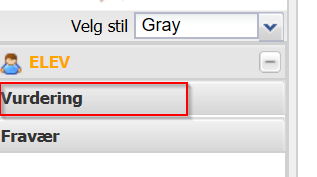 Trykk på knappen «Rapporter»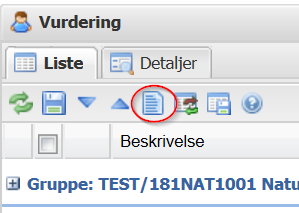 Velg rapporten «Karakterutskrift» og «Åpne rapport»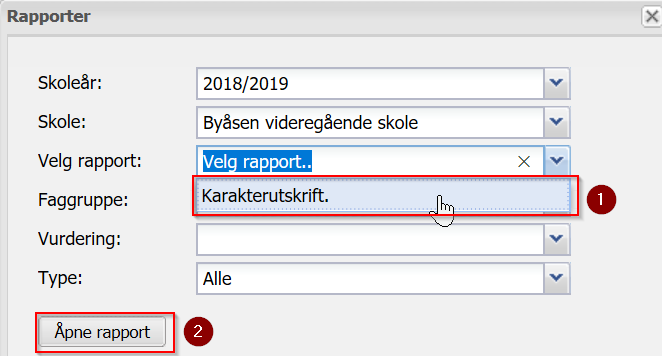 Karakterutskriften åpnes i PDF og kan om ønskelig skrives ut.